Βίκυ Χατζηλάκου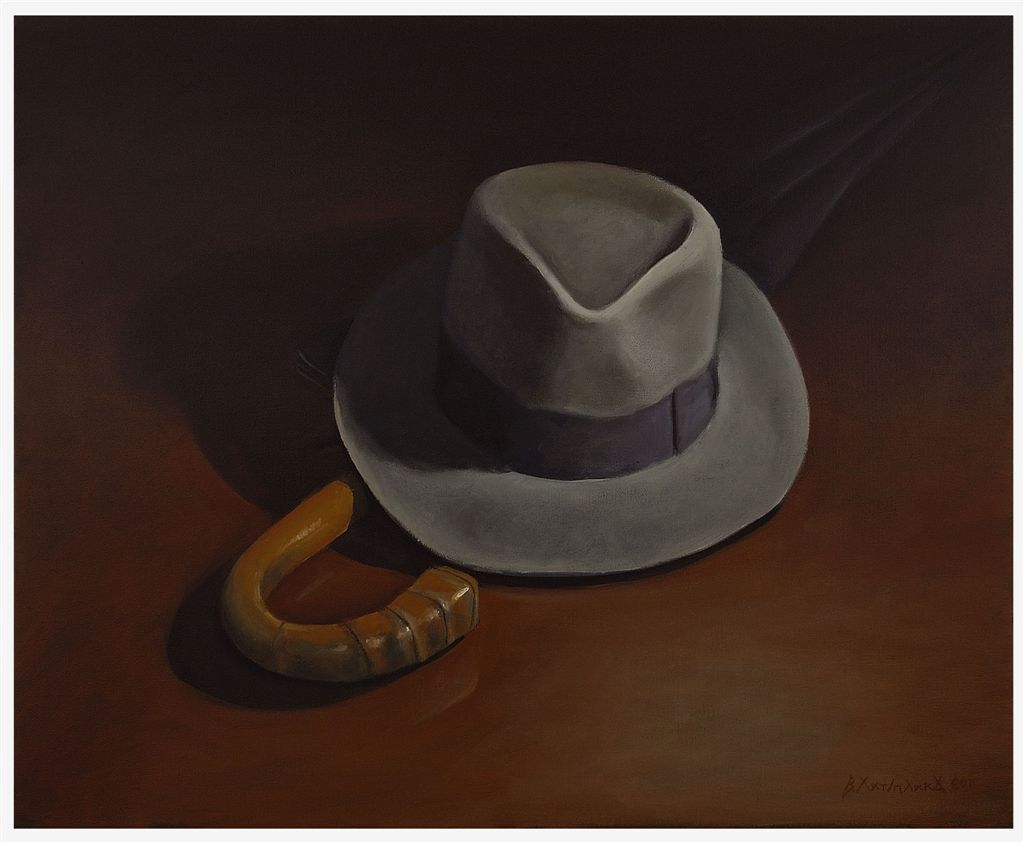 Θα χαρώ να σας δω στα εγκαίνια της ομαδικής έκθεσης «εδώ είμαστε …….»Αίθουσα Τέχνης ΑΕΝΑΟΝΣάββατο 30 Μαρτίου στις 7.00 μ.μ.Νεοφύτου Βάμβα 5, Κολωνάκι(διάρκεια έκθεσης έως 20 Απριλίου).